	РезюмеПономарева Светлана ВасильевнаЦель: соискание должности кредитного специалистаДата рождения: 25.06.1989. г.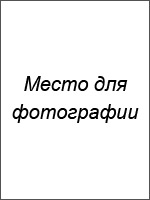 Город: МоскваСемейное положение: замужемТелефон: +7-xxx-xxx-xx-xxE-mail: mail@mail.ruОбразование:Высшее (очное) Московский Государственный Университет (2006-2011 г.г.)Специальность: банковское делоОпыт работы:Дополнительная информация:Знания иностранных языков: английский разговорныйВладение компьютером: на уровне опытного пользователя (офисные программы, 1С- предприятие, Интернет)Личные качества: ответственность, внимательность, приветливость, умение располагать к себе людей, умение работать с большим количеством информации.Рекомендации с предыдущего места работы:ООО «Российский Банк Реконструкции и развития»Директор филиала: Семенов Павел Ивановичт. +7-xxx-xxx-xx-xxОжидаемый уровень заработной платы: 40 000 рублей.Готова приступить к работе в ближайшее время.04.02.2011 — наст. времяООО «Российский Банк Реконструкции и развития»Должность: кредитный специалистДолжностные обязанности:привлечение клиентов на выдачу займа, путем холодных звонков, интернет-сайтов, промо-акций;консультирование клиентов по кредитным программам банка; рассмотрение заявок на выдачу кредитов от клиента;
согласование заявок с руководителем отдела;выдача кредитов юридическим и физическим лицам
02.05.2009-04.08.2011ООО «Фактор-2»Должность: администратор зала-стажерДолжностные обязанности:консультация клиентов банка по предоставляемым услугам;помощь в заполнении документов;выполнение разовых поручений руководителя филиала банка